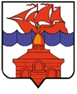 РОССИЙСКАЯ ФЕДЕРАЦИЯКРАСНОЯРСКИЙ КРАЙТАЙМЫРСКИЙ ДОЛГАНО-НЕНЕЦКИЙ МУНИЦИПАЛЬНЫЙ РАЙОНГЛАВА СЕЛЬСКОГО ПОСЕЛЕНИЯ ХАТАНГАПОСТАНОВЛЕНИЕ09.01.2023 г.                                                                                             № 002 – ПГО назначении директора Муниципального унитарного предприятия «Хатанга-Энергия» сельского поселения ХатангаНа основании статьи 21 Федерального закона Российской Федерации от 14.11.2002 № 161-ФЗ «О государственных и муниципальных унитарных предприятиях», в соответствии со статьей 275 Трудового кодекса Российской Федерации, руководствуясь Уставом Муниципального унитарного предприятия «Хатанга – Энергия» сельского поселения Хатанга, утверждённого постановлением Администрации Хатангского района от 04.09.2003 № 175-П, пунктом 5.3. Положения о порядке владения, пользования и распоряжения муниципальным имуществом сельского поселения Хатанга,  утвержденного Решением Совета сельского поселения Хатанга от 04.05.2006 № 57-РС, личного заявления Чалого С.В.,ПОСТАНОВЛЯЮ:Назначить на должность директора Муниципального унитарного предприятия «Хатанга-Энергия» сельского поселения Хатанга Чалого Сергея Валерьевича и заключить с ним трудовой договор (контракт) сроком на 1 (один) год с 09.01.2023 г. по 08.01.2024 г.Контроль за исполнением настоящего постановления оставляю за собой.Временно исполняющая полномочияГлавы сельского поселения	 Хатанга	     	                                    А.И. Бетту